Publicado en Sevilla el 18/01/2024 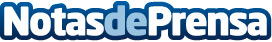 Los 10 actores que más ganarían con unos centímetros extra de altura, según una encuesta de Masaltos.comLa firma española de calzado ha preguntado a más de 2.000 clientes y seguidores para saber a qué actores y famosos del cine harían más altos con sus zapatos. Javier Gutiérrez encabeza la lista de 70 candidatos, seguido del exitoso director J.A. Bayona, que recientemente ha estrenado ‘La Sociedad de la Nieve’. Mario Casas se coloca entre los primeros puestos, a pesar de medir 180 cm. Los españoles tampoco olvidan a actores de talla internacional como Antonio Banderas, entre los cinco primerosDatos de contacto:Susana García MateosCírculo de comunicación630738220Nota de prensa publicada en: https://www.notasdeprensa.es/los-10-actores-que-mas-ganarian-con-unos Categorias: Nacional Moda Cine Sociedad http://www.notasdeprensa.es